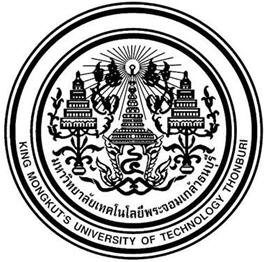 ใบสมัครเข้าร่วม “โรงงานนำร่อง โครงการ E-Logbook”ชื่อสถานประกอบการ 											
ประเภทอุตสาหกรรม               									ผลผลิตหลัก               										ที่อยู่      				                         	                  	    		    	ชื่อ							          ตำแหน่ง				โทรศัพท์ 				มือถือ 				โทรสาร			E- mail : 						                        	  	  	    	มีความยินดีเข้าร่วมโครงการและมีคุณสมบัติในการในการเข้าร่วมโครงการครบถ้วน ดังนี้	เป็น SMEs นอกข่ายโรงงานควบคุม/อาคารควบคุม (พิกัดหม้อแปลงไฟฟ้า <1,175 kVA)	มีอินเตอร์เน็ต หรือ Wi-Fi ภายในโรงงาน	สามารถบันทึกข้อมูลการทำงานของเครื่องจักร/อุปกรณ์ได้ 12 เดือนหม้อแปลงไฟฟ้าภายในโรงงาน	ไม่มีหม้อแปลงไฟฟ้า		  มีหม้อแปลง ขนาดพิกัดรวม 			kVA การใช้พลังงานไฟฟ้า 					หน่วยต่อปี การใช้เชื้อเพลิงในการผลิตความร้อน 		 มี 		 ไม่มี3.1	ชนิดเชื้อเพลิงหลัก (LPG , NG ดีเซล น้ำมันเตา ถ่านหิน (ระบุ)				  3.2	การใช้เชื้อเพลิง 					 หน่วยต่อปี ระบบที่ใช้พลังงานหลักที่มีในโรงงาน ได้แก่	ระบบทำน้ำเย็น	ขนาด ...................... TR 	จำนวน ............... เครื่อง	ระบบหม้อไอน้ำ	ขนาด ..................... ตันไอน้ำ 	จำนวน ............... เครื่อง	เครื่องอัดอากาศ	ขนาด ...................... kW 	จำนวน ............... เครื่อง	อื่นๆ												